Kreisimkerverein  Unna - Hamm 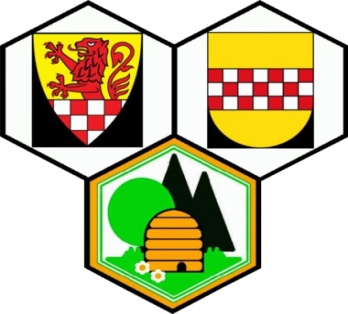 Bienen sind ein faszinierendes Wesen, wir wollen Ihnen zeigen worauf es ankommt, wenn man Bienen halten will, welche Arbeiten im Laufe eines Jahres anfallen, und wie ich das Produkt Honig ernte und verarbeite.Die Praktischen Unterweisungen finden am Bienenstand, Caldenhof 15, 59063 Hamm statt. Diese Termine werden vorher abgesprochen. Aufbau einer Imkerei: Grundlagen1.Abend 07.03.2024 Beginn: 19 00 Uhr Ende gegen 20 30 Uhr	Thema: Vorstellen des Kurs Programm	Wo liegt der Wert der Bienen, 	Welche Vorgaben und Gesetze muss ich als Imker beachten, 	Vereine und Verbände was bringen sie mir.		Referent: Alfons Pohlmann, Ort: HSV Casino, Jürgen Graef Allee 13, 59063 Hamm2.Abend 14.03.2024 Beginn: 19 00 Uhr Ende gegen 20 30 Uhr	Betriebsmittel und Maße in der Imkerei. 		Referent: Hans Joachim OlschewskiOrt: HSV Casino, Jürgen Graef Allee 13, 59063 HammPraktischer Teil: 16.03 oder 23.03.2024 ab 14 Uhr Praktische Arbeit an den Betriebsmitteln die immer wieder erledigt werden müssen, wie das Drahten der Rähmchen, Mittelwände einlöten und vieles andere mehr. 	Reinigung von Beuten und Rähmchen, Werkzeuge und Schutzkleidung			Caldenhof 15, 59063 Hamm3. Abend 21.03.2024 um 19 00 Uhr Ende gegen 20 30 Uhr		Biologie der Biene und ihre Unterscheidungsmerkmale, 	Referent: Paul DircksOrt: HSV Casino, Jürgen Graef Allee 13, 59063 Hamm4. Abend 18.04.2024 um 19 00 Uhr Ende gegen 20 30 Uhr Bienenkrankheiten der Bienenbrut, ihre Erkennung und welche Maßnahmen muss ich als Imker danach durchführen.		Referent: Thomas Meyer Ort: HSV Casino, Jürgen Graef Allee 13, 59063 Hamm5. Abend 25.04.2024 um 19 00 Uhr Ende gegen 20 30 Uhr 	Bienenkrankheiten, der erwachsenen Biene und ihre Behandlung.		Referent: Thomas Meyer Ort: HSV Casino, Jürgen Graef Allee 13, 59063 Hamm6. Abend 02.05.2024 um 19 00 Uhr Ende gegen 20 30 Uhr	Die praktische Arbeit durch das Bienenjahr Teil 1		Referent: Paul DircksOrt: HSV Casino, Jürgen Graef Allee 13, 59063 Hamm7. Abend 16.05.2024 um 19 00 Uhr Ende gegen 20 30 Uhr	Honig, die Entstehung und Ernte.		Referent: Hans Joachim OlschewskiOrt: HSV Casino, Jürgen Graef Allee 13, 59063 Hamm8. Abend 23.05.2024 um 19 00 Uhr Ende gegen 20 30 Uhr	Die praktische Arbeit durch das Bienenjahr Teil 2		Referent: Paul DircksOrt: HSV Casino, Jürgen Graef Allee 13, 59063 Hamm9. Abend um 06.06.2024 19 00 Uhr Ende gegen 20 30 Uhr	Hygiene in der Imkerei. Welche Sorgfalt muss ein Imker bei der Gewinnung 	von Honig beachten.		Referent: Ulf BergmannOrt: HSV Casino, Jürgen Graef Allee 13, 59063 Hamm10. Abend 13.06.2024 um 19 00 Uhr Ende gegen 20 30 Uhr	Bienenwachs ein Betriebsmittel?	Fragen zum Sachkundenachweis Honig aus der Honigfibel		Referent: Alfons PohlmannOrt: HSV Casino, Jürgen Graef Allee 13, 59063 Hamm11. Tag   22.06.2024                von 12 00 bis 19 00 Uhr Sachkundenachweis Honig rechtlicher Teil 5 Std.Sachkundenachweis Honig, mit anschließender schriftlicher Prüfung.Ausgabe der Zertifikate nach bestandener Prüfung. Dieses Zertifikat berechtigt zum Bezug von Gewährstreifen des Deutschen Imkerbundes.Die Kursgebühr beträgt 190,00 € einschließlich dem Buch von Dr. Sebastian Spiewok „Imkern als Hobby“Für Ehepartner oder Kinder/ Eltern wird keine Gebühr berechnet.Für den Sachkundenachweis Honig ist eine zusätzliche Gebühr in Höhe von 20,00 € pro Person zu zahlen.Der Kursbeitrag ist am 2. Abend in bar zu entrichten. Unterlagen zu jedem Abend werden ausgegeben. Anmeldung bei:Alfons Pohlmann, Caldenhof 15, 59063 HammTel: 02381 57975 , E-Mail: A.u.E.Pohlmann@t-online.dewww.apis-ev.dewww.diehonigmacher.de                          www.Kreisimkerverein-unna-hamm.de